Asbestos Management PlanThe Asbestos Hazardous Emergency Response Act created by the Environmental Protection Agency requires school districts to develop and maintain an Asbestos Management Plan.A copy of the complete management plan is located in the Maintenance & Custodial Department 27075 Geffert Wright Road, Spring, Texas 77386 and a copy of each specific campus is located in the front office of that campus. If you have any questions please call Marshall Schroeder, Director of Maintenance and Custodial Operations 832-592-8897.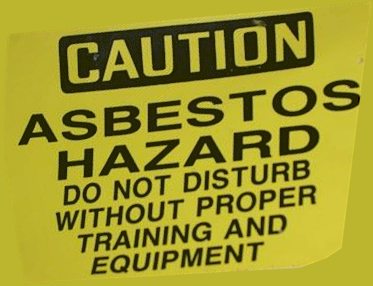 